BREUKEN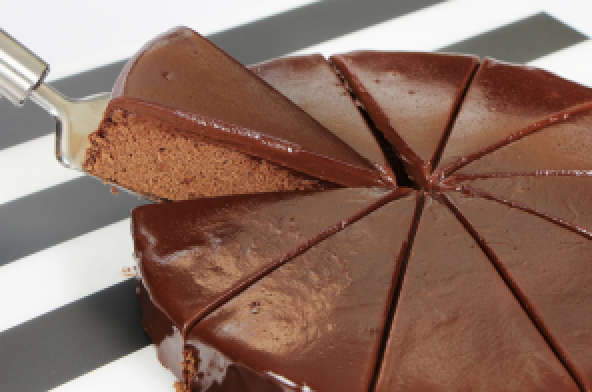 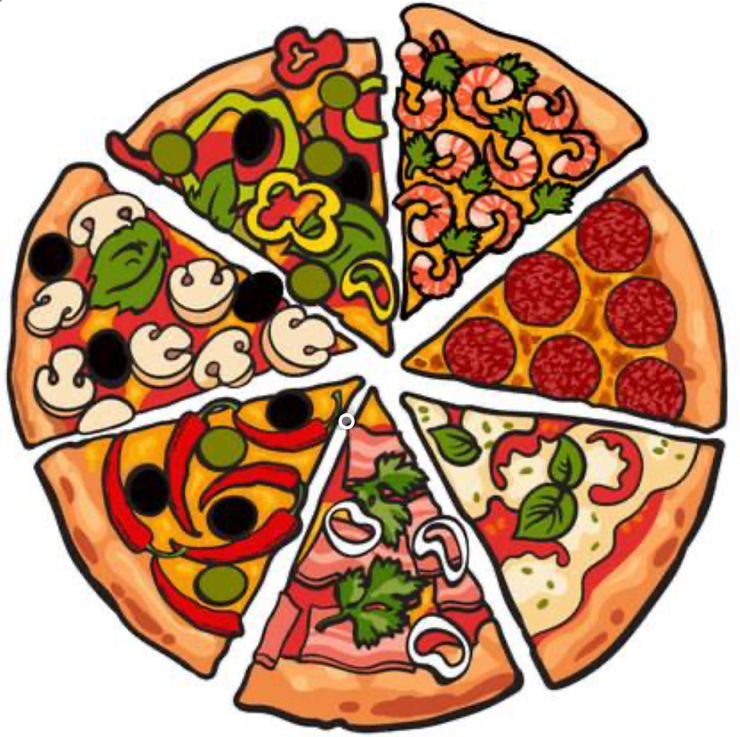 Tibo vraagt  van de taart, Elien vraagt  , wie krijgt het grootste stuk?Amber vraagt  van de pizza en Gilles vraagt , wie krijgt het grootste stuk?Even leren (theorie)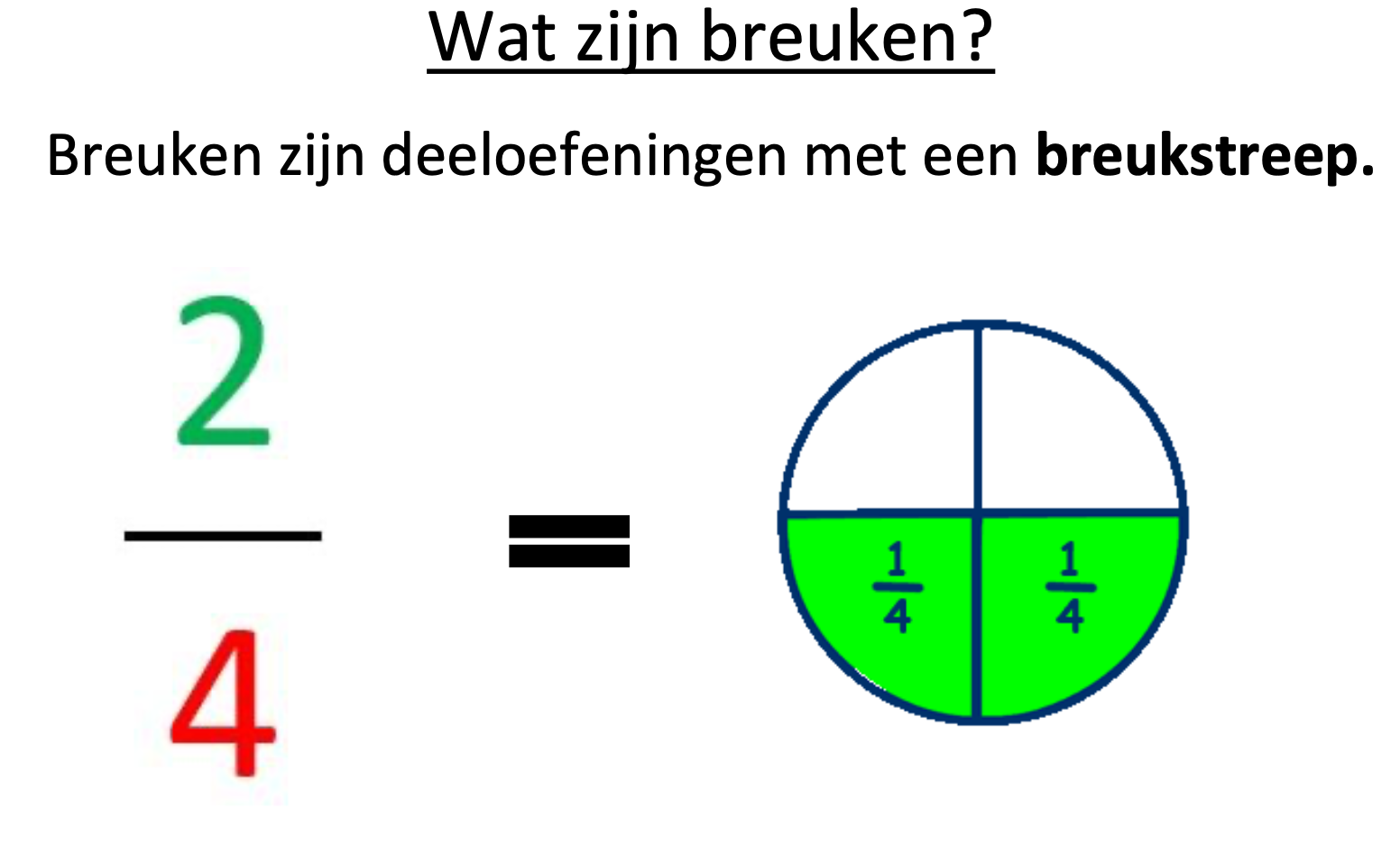 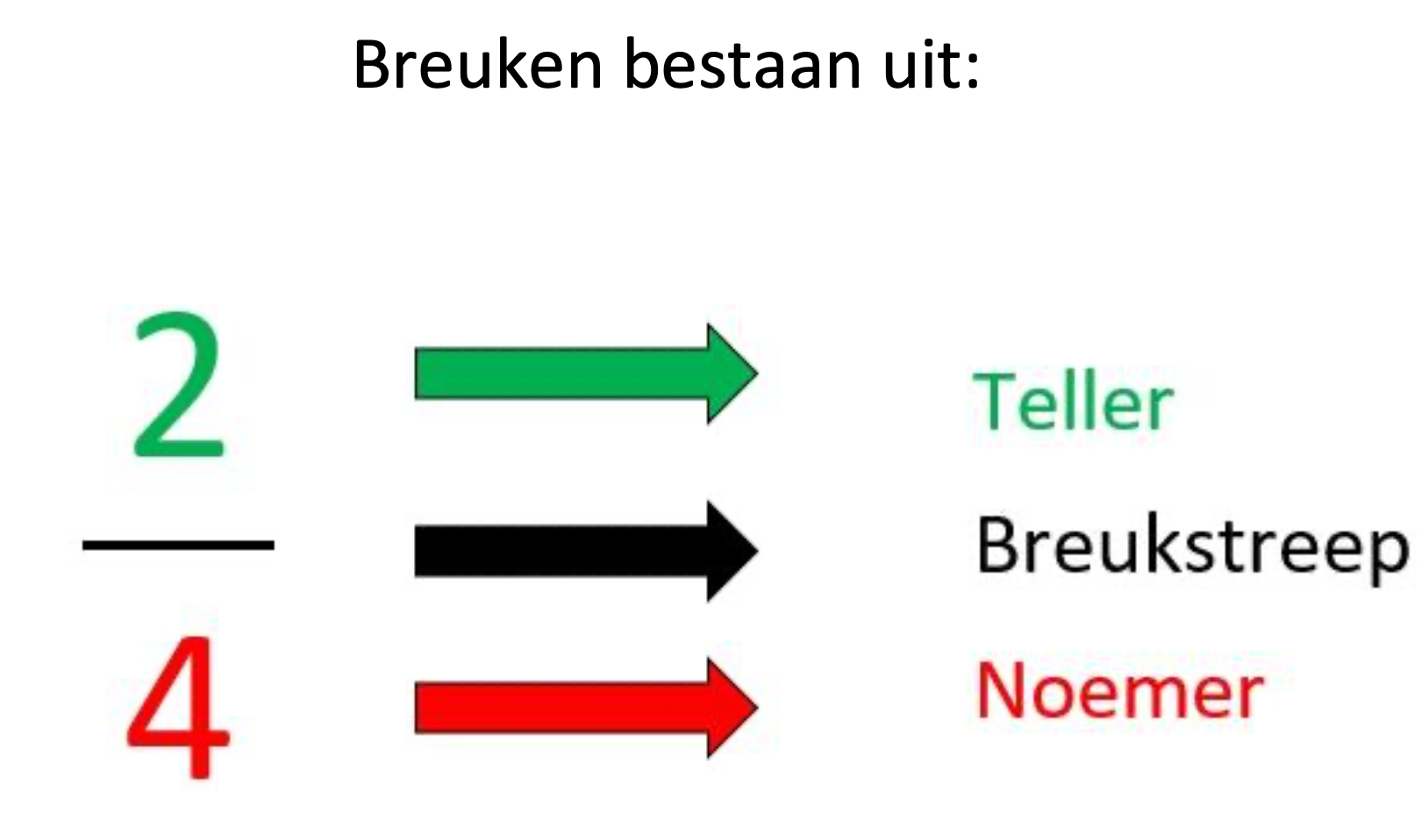 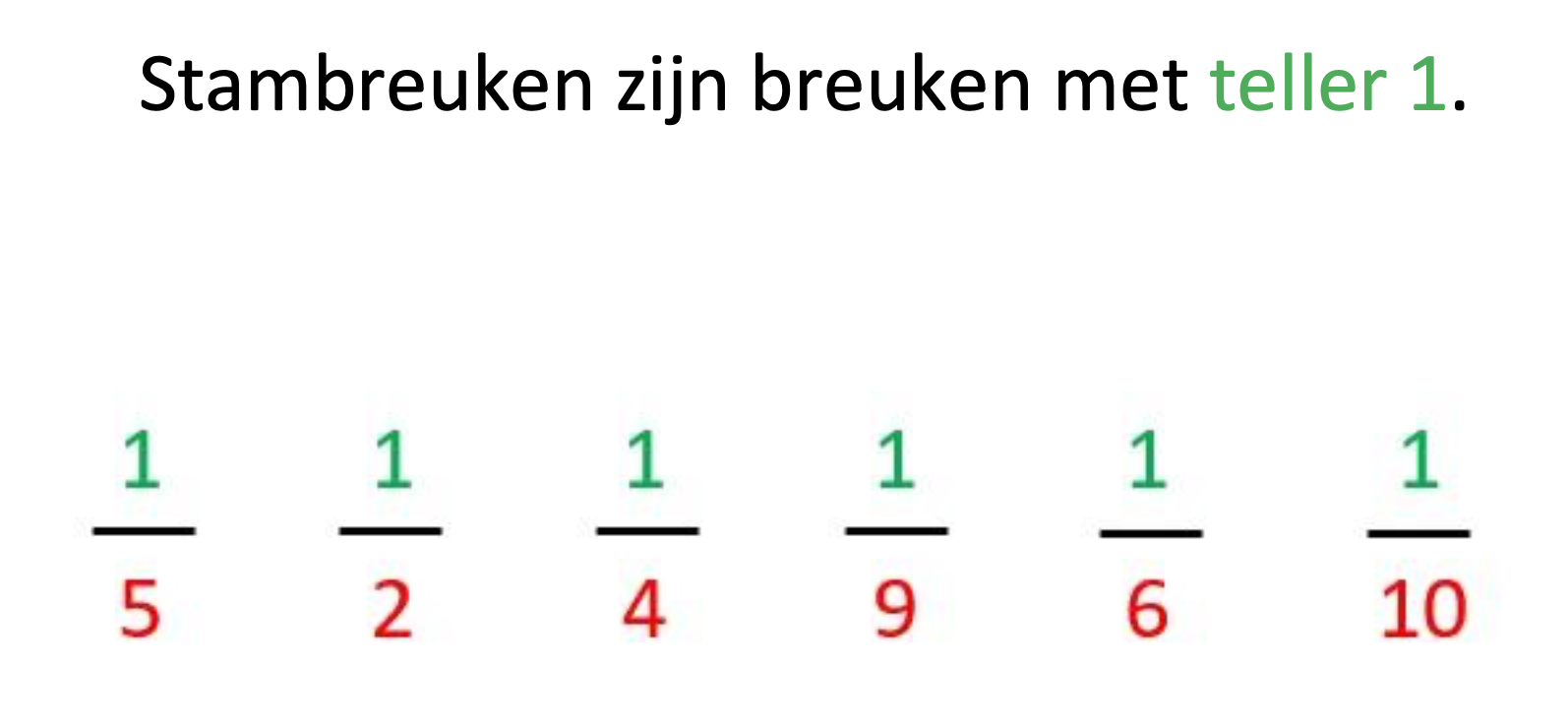 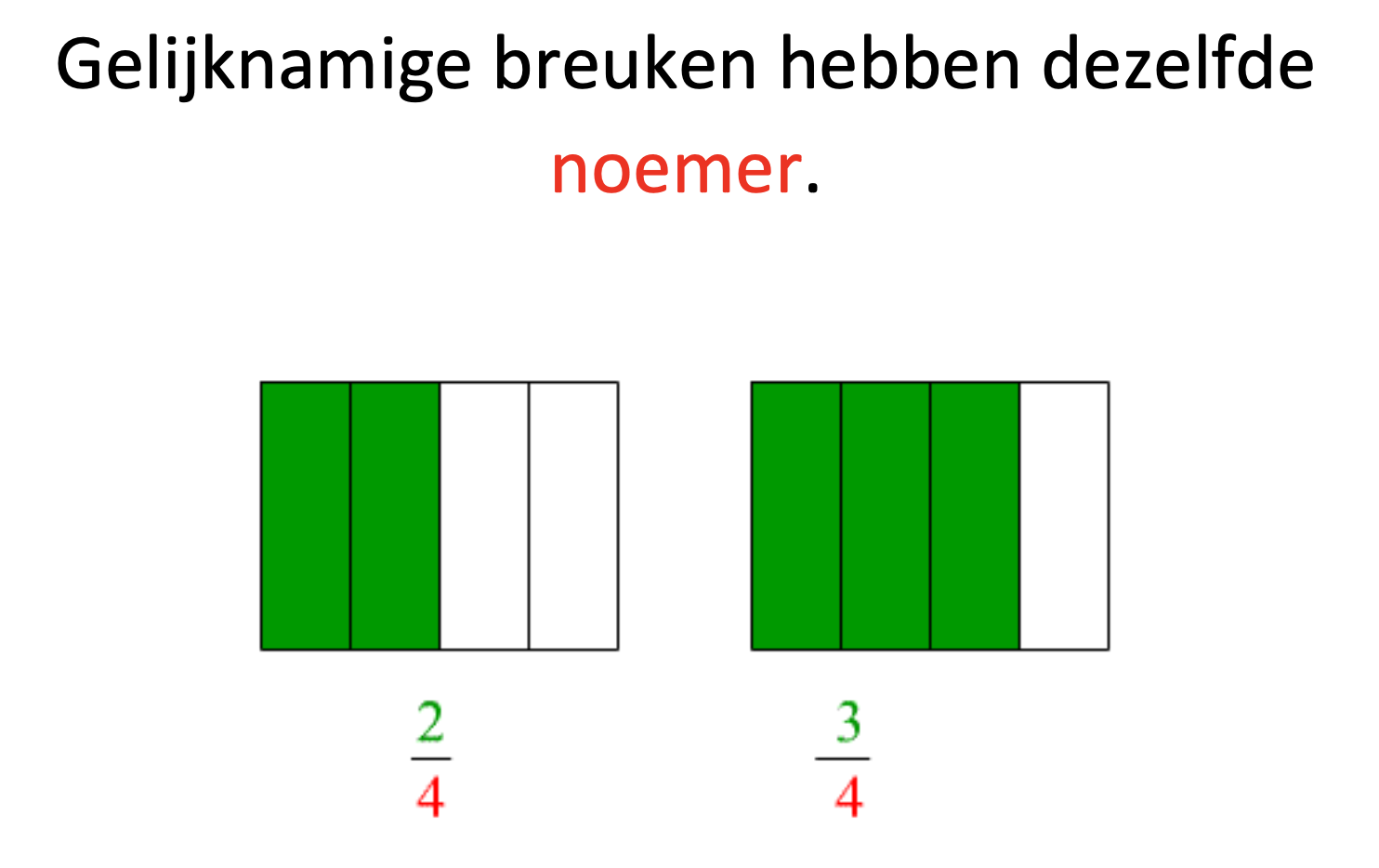 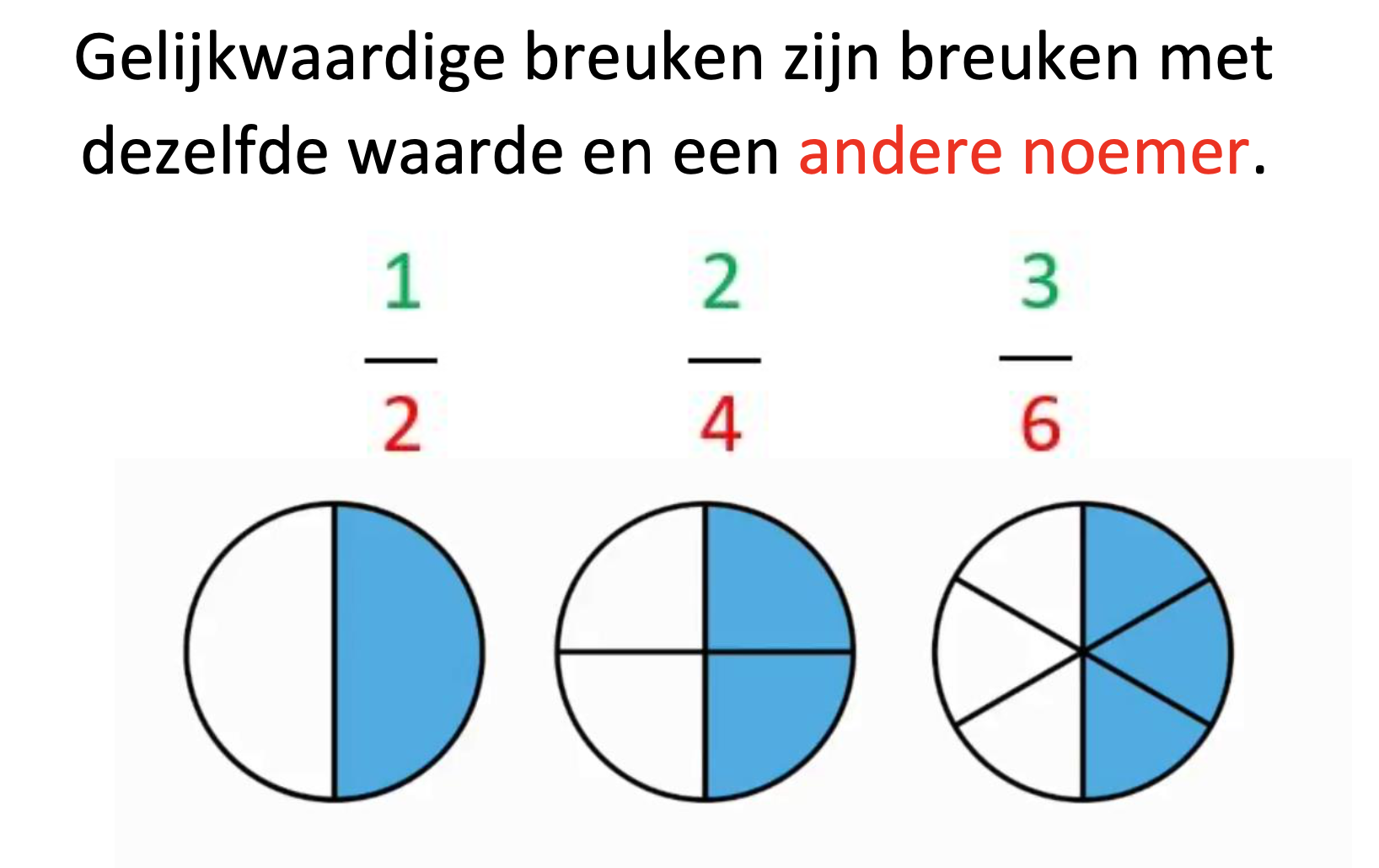 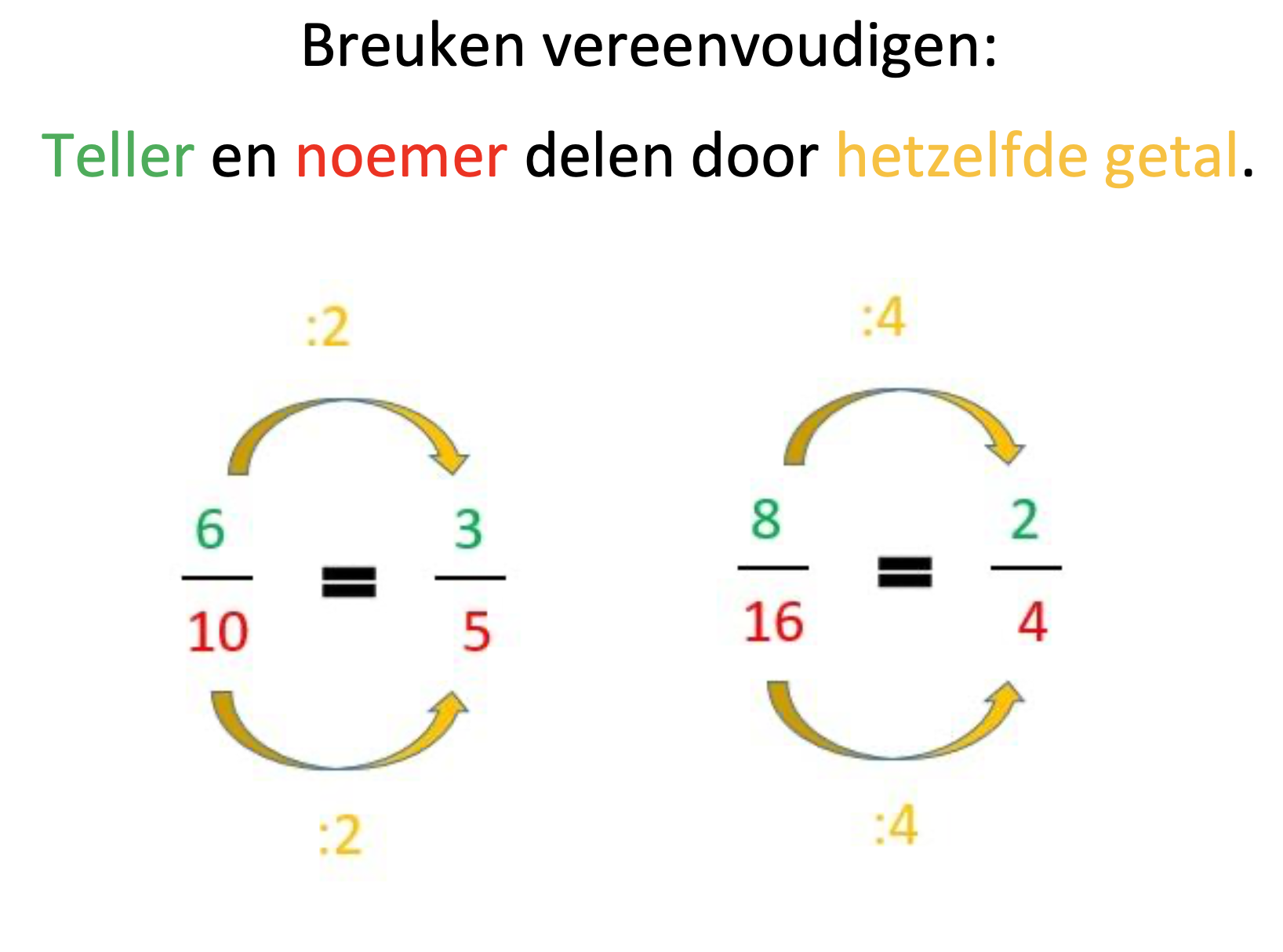 Enkele oefeningenOmcirkel de stambreuken1	5	1	9	2	1	1	3	1	83	4	8	3	5	6	2	6	7	8Omcirkel in éénzelfde kleuren de gelijknamige breuken3	5	8 	3	5	18	16	6	9	82	2	10    	4	9	9	10	4	3	4Noteer de breuk 					Kleur de breukVerbind de gelijkwaardige breuken met elkaar1    .							.	22								101    .							.  	15								33    .							.	39								6Vereenvoudig de volgende breuken en maak ze zo klein mogelijk2	    8		=……………………10		50		=……………………2 		12		=……………………2 			10		=……………………28		=……………………5		10		=……………………2 		6		=……………………36		=……………………9    18		=……………………88		=……………………Veel succes!________________